ArRahmah Islamic Institute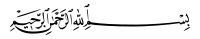 Advance Taleem ul Quran Course 2019Juz 12 - Part 1Mail test to:  test.advtq19@gmail.com Name:                                          Group Incharge:                                                 Date:                                                 State/country:‎        وَلَئِنۡ  أَذَقۡنَا  ٱلۡإِنسَٰنَ  مِنَّا  رَحۡمَةٗ  ثُمَّ  نَزَعۡنَٰهَا  مِنۡهُ  إِنَّهُۥ لَيَ‍ُٔوسٞ كَفُورٞ ٩ وَلَئِنۡ  أَذَقۡنَٰهُ نَعۡمَآءَ   بَعۡدَ  ضَرَّآءَ   مَسَّتۡهُ   لَيَقُولَنَّ   ذَهَبَ  ٱلسَّيِّ‍َٔاتُ   عَنِّيٓۚ  إِنَّهُۥ  لَفَرِحٞ   فَخُورٌ ١٠  وَمَنۡ   أَظۡلَمُ   مِمَّنِ  ٱفۡتَرَىٰ  عَلَى  ٱللَّهِ  كَذِبًاۚ   أُوْلَٰٓئِكَ   يُعۡرَضُونَ   عَلَىٰ   رَبِّهِمۡ   وَيَقُولُ  ٱلۡأَشۡهَٰدُ   هَٰٓؤُلَآءِ   ٱلَّذِينَ  كَذَبُواْ   عَلَىٰ  رَبِّهِمۡۚ   أَلَا  لَعۡنَةُ  ٱللَّهِ  عَلَى   ٱلظَّٰلِمِينَ ١٨ ٱلَّذِينَ يَصُدُّونَ  عَن  سَبِيلِ  ٱللَّهِ   وَيَبۡغُونَهَا   عِوَجٗا  وَهُم  بِٱلۡأٓخِرَةِ  هُمۡ  كَٰفِرُونَ ١٩ أُوْلَٰٓئِكَ لَمۡ   يَكُونُواْ   مُعۡجِزِينَ   فِي   ٱلۡأَرۡضِ   وَمَا   كَانَ   لَهُم   مِّن   دُونِ   ٱللَّهِ   مِنۡ   أَوۡلِيَآءَۘ  يُضَٰعَفُ  لَهُمُ  ٱلۡعَذَابُۚ  مَا  كَانُواْ  يَسۡتَطِيعُونَ  ٱلسَّمۡعَ  وَمَا  كَانُواْ  يُبۡصِرُونَ ٢٠  ۞مَثَلُ ٱلۡفَرِيقَيۡنِ كَٱلۡأَعۡمَىٰ  وَٱلۡأَصَمِّ  وَٱلۡبَصِيرِ  وَٱلسَّمِيعِۚ  هَلۡ  يَسۡتَوِيَانِ  مَثَلًاۚ  أَفَلَا  تَذَكَّرُونَ  ٢٤ وَيَصۡنَعُ  ٱلۡفُلۡكَ  وَكُلَّمَا  مَرَّ  عَلَيۡهِ  مَلَأٞ  مِّن  قَوۡمِهِۦ سَخِرُواْ  مِنۡهُۚ  قَالَ  إِن  تَسۡخَرُواْ مِنَّا   فَإِنَّا  نَسۡخَرُ  مِنكُمۡ  كَمَا   تَسۡخَرُونَ ٣٨ وَقِيلَ   يَٰٓأَرۡضُ   ٱبۡلَعِي  مَآءَكِ   وَيَٰسَمَآءُ أَقۡلِعِي   وَغِيضَ   ٱلۡمَآءُ   وَقُضِيَ   ٱلۡأَمۡرُ   وَٱسۡتَوَتۡ  عَلَى   ٱلۡجُودِيِّۖ  وَقِيلَ   بُعۡدٗا   لِّلۡقَوۡمِ ٱلظَّٰلِمِينَ ٤٤ إِنِّي   تَوَكَّلۡتُ   عَلَى   ٱللَّهِ   رَبِّي  وَرَبِّكُمۚ  مَّا  مِن   دَآبَّةٍ   إِلَّا   هُوَ   ءَاخِذُۢ بِنَاصِيَتِهَآۚ   إِنَّ   رَبِّي  عَلَىٰ   صِرَٰطٖ   مُّسۡتَقِيمٖ ٥٦ فَلَمَّا   رَءَآ   أَيۡدِيَهُمۡ   لَا   تَصِلُ   إِلَيۡهِ نَكِرَهُمۡ   وَأَوۡجَسَ  مِنۡهُمۡ  خِيفَةٗۚ  قَالُواْ   لَا  تَخَفۡ  إِنَّآ   أُرۡسِلۡنَآ  إِلَىٰ  قَوۡمِ  لُوطٖ ٧٠ فَلَمَّا جَآءَ  أَمۡرُنَا  جَعَلۡنَا  عَٰلِيَهَا  سَافِلَهَا  وَأَمۡطَرۡنَا  عَلَيۡهَا  حِجَارَةٗ  مِّن  سِجِّيلٖ  مَّنضُودٖ ٨٢                 مُّسَوَّمَةً   عِندَ   رَبِّكَۖ   وَمَا   هِيَ   مِنَ  ٱلظَّٰلِمِينَ   بِبَعِيدٖ ٨٣ Write the meanings of the following words                                                                    Have you read the running translation of Surah Hud 1-83 ?Yes                                  NOٱرۡكَبُواْأَنُلۡزِمُكُمُوهَاتَزۡدَرِيٓٱعۡتَرَىٰكَحَنِيذٖيُهۡرَعُونَبَادِيَ ٱلرَّأۡيِأَعِظُكَجَٰثِمِينَطَرَدتُّهُمۡ